План работ по содержанию общего имущества МКД   2013 год  ул.  Профсоюзная     д №. 68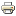 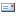 